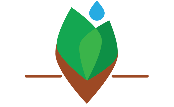 AGRONOMSKA ŠKOLA ZAGREBGjure Prejca 2, 10040 ZagrebKLASA: 007-04/24-01/01 URBROJ: 251-104-01-24-3Zagreb, 02. veljače 2024. godine            IZVADAK IZ ZAPISNIKA 31. SJEDNICE ŠKOLSKOG ODBORA      Sukladno članku 118. Zakona o odgoju i obrazovanju u osnovnoj i srednjoj školi (Narodne novine, školi („Narodne novine“ broj 87/08., 86/09., 92/10., 105/10., 90/11., 5/12., 86/12., 94/13., 152/14., 07/17., 68/18., 98/19., 64/20., 151/22. i 156/23) i članku 44. Statuta, Predsjednica Školskog odbora sazvala je 31. redovitu sjednicu Školskog odbora, koja je održana dana  31. siječnja 2024. godine u 17,30 u prostorijama AŠŽPredsjednica Školskog odbora Željka Tolić  konstatirala je da su na sjednici prisutni sljedeći članovi Školskog odbora:Željka Tolić- predsjednica odboraIrina Gomaz- predstavnica NVJelena Jonke Badić – predstavnica RoditeljaRobert Tukač- predstavnik OsnivačaNives Zemljić Poje- predstavnica OsnivačaVesnica Koščak Miočić-Stošić, predstavnica Osnivača-ostali prisutni:1. Ravnatelj: Ivica Marinić2. Tajnica: Dunja Đermanović3. Računovotkinja: Marica DevošićPredsjednica Školskog odbora Željka Tolić pozdravila je sve prisutne te utvrdila da  se mogu donositi pravovaljane odluke budući da je prisutan dovoljan broj članova za kvorum.Predsjednica Školskog odbora Željka Tolić, predlože je sljedeći dnevni red :                                                        SADRŽAJ RADAVerifikacija sadržajaFinancijsko izvješće za 2023. godinuPrijedlog za otpis školskog inventaraRazličitoPredloženi sadržaj rada jednoglasno je prihvaćenAd 1) Predsjednica Školskog odbora stavila je na usvajanje zapisnik s 30. sjednice Školskog odbora. Čita se zapisnik. Prijedlog je jednoglasno usvojen.Zaključak: verificira se zapisnik sa 30. sjednice školskog odbora održane dana 05. prosinca 2023. godine.Ad 2) Računovotkinja gospođa Marica Devošić predlaže financijsko izvješće za 2023. godinu, navodi kako je prema Zakonu o financijskom poslovanju i računovodstvu neprofitnih organizacija dužna dostaviti financijsko izvješće za prethodnu godinu do 31. siječnja. Članovima odbora financijski izvještaj je poslan putem maila na uvid par dana prije sjednice. Nakon proučenih materijala financijskog izvještaja.Zaključak: Financijsko izvješće za 2023. godinu, jednoglasno je usvojeno. Ad 3) Na prijedlog ravnatelja, 05. siječnja 2024. godine provedena je inventura, a  stari školski inventar je Povjerenstvo inventure naznačilo za otpis. U otpisani materijal uvršteno je i demontirano staklo sa staklenika stradalog u nevrijemenu koje je poharalo Zagreb 19. srpnja 2023. godineZaključak: Prijedlog za otpis jednoglasno je usvojenAd 4) Ravnatelj Ivica Marinić navodi razne aktualnosti u školi. Održana su školska natjecanja iz Engleskog jezika – jedan učenik ide na županijsko i natjecanje iz Cvjećarstva. Održan je i stručni skup AZOO-a koji okuplja pripravnike iz svih sektora. Kreću radovi na edukativnom krajobraznom poligonu koji ulazi u završnu fazu koja je sufinancirana od gradske četvrti Gornja Dubrava. Kreće i podizanje novog plastenika koji dolazi na mjesto demontiranog staklenika.Završeno u 19,00 sati                                                                                                Predsjednica Školskog Odbora                                                                                                         Željka Tolić, dipl. ing.